Гепатити: шляхи передачі та профілактика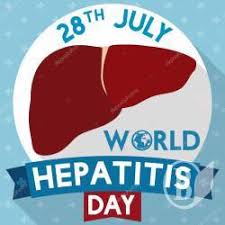         Гепатит – це захворювання печінки запального характеру, як правило, вірусного походження. Щорічно в області хворіють цим недугом понад 400 осіб, у Коломийському районі щомісячно 5-7 осіб.      Вірусний гепатит  на сьогодні досить поширене інфекційне захворювання. За даними статистики, кожна десята людина Землі інфікована одним із гепатотропних вірусів. На даний час загальна кількість хворих на вірусні гепатити В і С у світі в 14-15 разів перевищує кількість ВІЛ-інфікованих, яка становить близько 40 млн. осіб. За оцінками українських епідеміологів рівень захворюваності на вірусні гепатити в Україні становить 7-9% від кількості загального населення країни, у країнах Європи цей показник коливається від 0,2% до 2,5%.    Розрізняють такі основні види вірусних гепатитів: «A», «В», «С», «D», «Е», «F» і «G», найбільш поширені гепатити А, В, С, Е .      Гепатит А спричиняється вірусом гепатиту А, що потрапляє до організму з їжею або водою. Збудник міститься в крові та виділеннях хворого. Отже, джерелом інфекції є хворий, який обов'язково має бути госпіталізований.         Як уникнути зараження вірусом гепатиту А :-  використовувати для пиття  та миття посуду лише перекип`ячену воду (воду кип”ятити не  менше 10 хв., дати відстоятися);-  не використовувати  для пиття, приготування їжі та миття посуду воду з незнайомих джерел водопостачання;-  при неорганізованому відпочинку  для пиття та приготування їжі мати з собою  запас  питної води (краще бутильовану);-  перед споживанням овочів, фруктів та ягід їх необхідно добре промити питною водою, для споживання дітьми – обдати окропом;-  строго дотримуватись правил особистої гігієни – обов`язково мити руки з милом перед приготуванням та вживанням їжі, після кожного відвідування туалету;-  не займатись самолікуванням. При появі перших ознак захворювання терміново звернутись до лікаря.        Гепатит B і C - 2 основних типи з 5 різних інфекцій гепатиту - є причиною 96% всіх випадків смерті від гепатиту. Близько 325 мільйонів людей у світі живуть з хронічною інфекцією, викликаною вірусом гепатиту B або вірусом гепатиту C.Шляхи передачі гепатиту В:• при народженні від матері до дитини• незахищені статеві контакти• небезпечні медичні та інші маніпуляції, пов'язані з контактом з кров'ю (татуювання, пірсинг тощо)• використання нестерильного ін'єкційного інструментарію при вживанні наркотиківГепатит В є небезпечним і для працівників охорони здоров'я, які можуть мати травми від уколів голками при догляді за пацієнтами, інфікованими ВГВ.Найкращий та найбільш ефективний спосіб попередження інфікування ВГВ - це вакцинація.      Гепатит С не передається через грудне молоко, харчові продукти або воду, при побутових контактах, наприклад обіймах, поцілунках і споживанні продуктів і напоїв спільно з інфікованою особою.За оцінками понад 5% українців інфіковані гепатитом С, а це близько 2 млн інфікованих осіб. Наразі в Україні зареєстровано 52 448 хворих на гепатит С.За даними ВООЗ, за допомогою противірусних препаратів можливо вилікувати понад 95% людей з інфекцією гепатиту С.Як можна захистити себе?Ви можете захистити себе від гепатиту В за допомогою вакцинації, що формує імунітет в середньому на 20-30 років, а іноді – пожиттєво.Крім цього, передачі вірусу гепатиту В можна запобігти наступним чином:• Уникайте контактів з кров’ю та рідинами організму інших людей• Уникайте непотрібних ін’єкцій: вибирайте пероральні ліки замість ін'єкцій там, де це можливо• Уникайте випадкових статевих контактів, завжди використовуйте презерватив• Ніколи не діліться персональними бритвами чи зубними щітками, манікюрними ножицями та іншими засобами індивідуального користування • Використовуйте тільки стерилізовані інструменти для тату і пірсингуВагітним жінкам, в яких діагностовано гепатит В, потрібно порадитися зі своїм лікарем про те, як запобігти передачі гепатиту до вашої дитиниВакцини проти гепатиту C не існує, тому профілактика інфекції гепатиту С залежить від безпечних медичних  та інших маніпуляцій, що пов’язані з контактом з кров’ю. Заходи первинної профілактики гепатиту С, рекомендовані ВООЗ:• гігієна рук: миття рук і використання рукавичок, хірургічна обробка рук;• безпечне здійснення медичних ін'єкцій;• надання комплексних послуг, спрямованих на зменшення шкоди, споживачам ін'єкційних   наркотиків, включаючи стерильне ін'єкційне обладнання;• тестування донорської крові на гепатити В і С (а також ВІЛ і сифіліс);• підвищення інформованості медичного персоналу про шляхи інфікування гепатитом С; • правильне і регулярне використання презервативів.     Олексій Косько, лікар епідеміолог, завідувач відділенням